AYUNTAMIENTO DE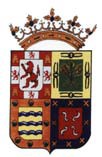 SANTAELLASOLICITUD	DE	INSCRIPCIÓN	EN	EL	REGISTRO	PÚBLICO	MUNICIPAL	DE DEMANDANTES DE VIVIENDA PROTEGIDA1PLAZA MAYOR, 6. 14546. SANTAELLATFNOS: 957 31 30 03 – 06. FAX: 957 31 32 24Portal web: www.santaella.esGrupos de especial protección:JOV	Jóvenes, menores de 35 años. MAY	Mayores de 65 años.FNM	Familias numerosas, de acuerdo con la Ley 40/2003, de 18 de diciembre. FMP	Familias monoparentales con hijos a cargo.VVG	Victimas de violencia de género, acreditado mediante auto o resolución judicial.VT	Victimas de terrorismo, mediante certificado de la Dirección General de apoyo a las victimas. RUP	Personas procedentes de rupturas de unidades familiares.EMI	Emigrantes retornados.DEP	Personas en situación de dependencia (Decreto 168/2007, de 12 de junio).DIS	Personas con discapacidad, de acuerdo con el art. 1.2 de la Ley 51/2003, de 2 de diciembre. RIE	Situación o riesgo de exclusión social.CAS	Otras situaciones de exclusión social.2AYUNTAMIENTO DESANTAELLA3PLAZA MAYOR, 6. 14546. SANTAELLATFNOS: 957 31 30 03 – 06. FAX: 957 31 32 24Portal web: www.santaella.esTIPO DE SOLICITUD (márquese con una x lo que proceda)TIPO DE SOLICITUD (márquese con una x lo que proceda)TIPO DE SOLICITUD (márquese con una x lo que proceda)TIPO DE SOLICITUD (márquese con una x lo que proceda)Solicitud de inscripciónModificación de datos1. DATOS DEL/LA SOLICITANTE(coincidirá la adjudicación de la vivienda con la inscripción registrada)1. DATOS DEL/LA SOLICITANTE(coincidirá la adjudicación de la vivienda con la inscripción registrada)1. DATOS DEL/LA SOLICITANTE(coincidirá la adjudicación de la vivienda con la inscripción registrada)1. DATOS DEL/LA SOLICITANTE(coincidirá la adjudicación de la vivienda con la inscripción registrada)1. DATOS DEL/LA SOLICITANTE(coincidirá la adjudicación de la vivienda con la inscripción registrada)1. DATOS DEL/LA SOLICITANTE(coincidirá la adjudicación de la vivienda con la inscripción registrada)1. DATOS DEL/LA SOLICITANTE(coincidirá la adjudicación de la vivienda con la inscripción registrada)1. DATOS DEL/LA SOLICITANTE(coincidirá la adjudicación de la vivienda con la inscripción registrada)1. DATOS DEL/LA SOLICITANTE(coincidirá la adjudicación de la vivienda con la inscripción registrada)1. DATOS DEL/LA SOLICITANTE(coincidirá la adjudicación de la vivienda con la inscripción registrada)1. DATOS DEL/LA SOLICITANTE(coincidirá la adjudicación de la vivienda con la inscripción registrada)1. DATOS DEL/LA SOLICITANTE(coincidirá la adjudicación de la vivienda con la inscripción registrada)TITULAR 1ºTITULAR 1ºTITULAR 1ºTITULAR 1ºTITULAR 1ºTITULAR 1ºTITULAR 1ºTITULAR 1ºTITULAR 1ºTITULAR 1ºTITULAR 1ºTITULAR 1ºAPELLIDOSAPELLIDOSNOMBREDNI/NIEFecha de Nacimiento:Fecha de Nacimiento:Fecha de Nacimiento:Fecha de Nacimiento:Fecha de Nacimiento:Fecha de Nacimiento:Fecha de Nacimiento:Sexo:Nacionalidad:Nacionalidad:Nacionalidad:Nacionalidad:Nacionalidad:Nacionalidad:Nacionalidad:Nacionalidad:ESTADO CIVIL:ESTADO CIVIL:ESTADO CIVIL:ESTADO CIVIL:Municipio en el que se encuentra empadronado:Municipio en el que se encuentra empadronado:Municipio en el que se encuentra empadronado:Municipio en el que se encuentra empadronado:Municipio en el que se encuentra empadronado:Municipio en el que se encuentra empadronado:Municipio en el que se encuentra empadronado:Municipio en el que se encuentra empadronado:Municipio en el que se encuentra empadronado:Municipio en el que se encuentra empadronado:Municipio en el que se encuentra empadronado:Municipio en el que se encuentra empadronado:DIRECCIÓNDIRECCIÓNTipo Vía:Tipo Vía:Tipo Vía:Nombre:Nombre:Nombre:Nombre:Nombre:Nombre:Nombre:Código Postal:Código Postal:Código Postal:Localidad:Localidad:Localidad:Localidad:Provincia:Provincia:Provincia:Provincia:Provincia:Teléfono fijo:Teléfono fijo:Teléfono fijo:Teléfono fijo:Teléfono fijo:Teléfono fijo:Teléfono móvil:Teléfono móvil:Teléfono móvil:Teléfono móvil:Teléfono móvil:Teléfono móvil:e-mail:e-mail:e-mail:e-mail:e-mail:e-mail:e-mail:e-mail:e-mail:e-mail:e-mail:e-mail:TITULAR 2ºTITULAR 2ºTITULAR 2ºTITULAR 2ºTITULAR 2ºTITULAR 2ºTITULAR 2ºTITULAR 2ºTITULAR 2ºTITULAR 2ºTITULAR 2ºTITULAR 2ºAPELLIDOSAPELLIDOSNOMBREDNI/NIEFecha de Nacimiento:Fecha de Nacimiento:Fecha de Nacimiento:Fecha de Nacimiento:Fecha de Nacimiento:Fecha de Nacimiento:Fecha de Nacimiento:Sexo:Nacionalidad:Nacionalidad:Nacionalidad:Nacionalidad:Nacionalidad:Nacionalidad:Nacionalidad:Nacionalidad:ESTADO CIVIL:ESTADO CIVIL:ESTADO CIVIL:ESTADO CIVIL:Municipio en el que se encuentra empadronado:Municipio en el que se encuentra empadronado:Municipio en el que se encuentra empadronado:Municipio en el que se encuentra empadronado:Municipio en el que se encuentra empadronado:Municipio en el que se encuentra empadronado:Municipio en el que se encuentra empadronado:Municipio en el que se encuentra empadronado:Municipio en el que se encuentra empadronado:Municipio en el que se encuentra empadronado:Municipio en el que se encuentra empadronado:Municipio en el que se encuentra empadronado:DIRECCIÓNDIRECCIÓNTipo Vía:Tipo Vía:Tipo Vía:Nombre:Nombre:Nombre:Nombre:Nombre:Nombre:Nombre:Código Postal:Código Postal:Código Postal:Localidad:Localidad:Localidad:Localidad:Provincia:Provincia:Provincia:Provincia:Provincia:Teléfono fijo:Teléfono fijo:Teléfono fijo:Teléfono fijo:Teléfono fijo:Teléfono fijo:Teléfono móvil:Teléfono móvil:Teléfono móvil:Teléfono móvil:Teléfono móvil:Teléfono móvil:e-mail:e-mail:e-mail:e-mail:e-mail:e-mail:e-mail:e-mail:e-mail:e-mail:e-mail:e-mail:2. OTROS MIEMBROS DE LA UNIDAD FAMILIAR O DE CONVIVENCIA2. OTROS MIEMBROS DE LA UNIDAD FAMILIAR O DE CONVIVENCIA2. OTROS MIEMBROS DE LA UNIDAD FAMILIAR O DE CONVIVENCIA2. OTROS MIEMBROS DE LA UNIDAD FAMILIAR O DE CONVIVENCIA2. OTROS MIEMBROS DE LA UNIDAD FAMILIAR O DE CONVIVENCIA2. OTROS MIEMBROS DE LA UNIDAD FAMILIAR O DE CONVIVENCIA2. OTROS MIEMBROS DE LA UNIDAD FAMILIAR O DE CONVIVENCIA2. OTROS MIEMBROS DE LA UNIDAD FAMILIAR O DE CONVIVENCIANOMBRENOMBREAPELLIDO 1APELLIDO 2Fecha NacimientoDNI/NIENacionalidadSexo1º2º3º4º5º6º7º8º3. DATOS ECONOMICOS3. DATOS ECONOMICOS3. DATOS ECONOMICOS3. DATOS ECONOMICOS3. DATOS ECONOMICOS3. DATOS ECONOMICOSNOMBRE Y APELLIDOSPRESENTA IRPF / TIPO DECLARACIONINGRESOS ECONOMICOS(€)AÑODE LOS INGRESOSINGRESOS FUTUROS (€)AÑODE LOS INGRESOS4. GRUPOS DE ESPECIAL PROTECCIÓN (Marque la casilla que corresponda a cada miembro de la unidad familiar o de convivencia)4. GRUPOS DE ESPECIAL PROTECCIÓN (Marque la casilla que corresponda a cada miembro de la unidad familiar o de convivencia)4. GRUPOS DE ESPECIAL PROTECCIÓN (Marque la casilla que corresponda a cada miembro de la unidad familiar o de convivencia)4. GRUPOS DE ESPECIAL PROTECCIÓN (Marque la casilla que corresponda a cada miembro de la unidad familiar o de convivencia)4. GRUPOS DE ESPECIAL PROTECCIÓN (Marque la casilla que corresponda a cada miembro de la unidad familiar o de convivencia)4. GRUPOS DE ESPECIAL PROTECCIÓN (Marque la casilla que corresponda a cada miembro de la unidad familiar o de convivencia)4. GRUPOS DE ESPECIAL PROTECCIÓN (Marque la casilla que corresponda a cada miembro de la unidad familiar o de convivencia)4. GRUPOS DE ESPECIAL PROTECCIÓN (Marque la casilla que corresponda a cada miembro de la unidad familiar o de convivencia)4. GRUPOS DE ESPECIAL PROTECCIÓN (Marque la casilla que corresponda a cada miembro de la unidad familiar o de convivencia)4. GRUPOS DE ESPECIAL PROTECCIÓN (Marque la casilla que corresponda a cada miembro de la unidad familiar o de convivencia)4. GRUPOS DE ESPECIAL PROTECCIÓN (Marque la casilla que corresponda a cada miembro de la unidad familiar o de convivencia)4. GRUPOS DE ESPECIAL PROTECCIÓN (Marque la casilla que corresponda a cada miembro de la unidad familiar o de convivencia)4. GRUPOS DE ESPECIAL PROTECCIÓN (Marque la casilla que corresponda a cada miembro de la unidad familiar o de convivencia)TITULARESJOVMAYFNMFMPVVGVTRUPEMIDEPDISRIECAS1º2ºOTROS MIEMBROSJOVMAYFNMFMPVVGVTRUPEMIDEPDISRIECAS1º2º3º4º5º6º7º8º5. DOCUMENTACIÓN ADJUNTA (márquese con una X la documentación aportada)5. DOCUMENTACIÓN ADJUNTA (márquese con una X la documentación aportada)COPIA DNI DEL TITULAR/ESCOPIA DNI OTROS MIEMBROSCERTIFICADO DE EMPADRONAMIENTOCOPIA ÚLTIMA DECLARACIÓN DEL IMPUESTO SOBRE LA RENTA DE LAS PERSONAS FÍSICASCASO DE NO PRESENTAR DECLARACION IRPF: VIDA LABORAL, NÓMINAS O CERTIFICADOS DE INGRESOS.6. VIVIENDA A LA QUE SE OPTA (márquese con X lo que proceda)6. VIVIENDA A LA QUE SE OPTA (márquese con X lo que proceda)6. VIVIENDA A LA QUE SE OPTA (márquese con X lo que proceda)6. VIVIENDA A LA QUE SE OPTA (márquese con X lo que proceda)6. VIVIENDA A LA QUE SE OPTA (márquese con X lo que proceda)6. VIVIENDA A LA QUE SE OPTA (márquese con X lo que proceda)6. VIVIENDA A LA QUE SE OPTA (márquese con X lo que proceda)PropiedadNúmero de dormitorios1 □2 □3 □4 □AlquilerNecesidad de vivienda adaptada□ Algún miembro de la unidad familiar con movilidad reducida.□ Algún miembro de la unidad familiar con movilidad reducida.□ Algún miembro de la unidad familiar con movilidad reducida.□ Algún miembro de la unidad familiar con movilidad reducida.Alquiler con opción a compraNecesidad de vivienda adaptada□ Algún miembro de la unidad familiar usuario de silla de ruedas.□ Algún miembro de la unidad familiar usuario de silla de ruedas.□ Algún miembro de la unidad familiar usuario de silla de ruedas.□ Algún miembro de la unidad familiar usuario de silla de ruedas.7. JUSTIFICACIÓN DE LA NECESIDAD DE VIVIENDA (márquese con una X)7. JUSTIFICACIÓN DE LA NECESIDAD DE VIVIENDA (márquese con una X)Vivienda en situación de ruinaPendiente de desahucioAlojamiento con otros familiaresVivienda inadecuada por superficieRenta de alquiler elevada en relación al nivel de ingresos disponiblesNecesidad de vivienda adaptadaPrecariedadFormación de una nueva unidad familiarOtros:8. DECLARACIÓN RESPONSABLE (márquese con una X)8. DECLARACIÓN RESPONSABLE (márquese con una X)8. DECLARACIÓN RESPONSABLE (márquese con una X)8. DECLARACIÓN RESPONSABLE (márquese con una X)8. DECLARACIÓN RESPONSABLE (márquese con una X)□Ninguno de los titulares o miembros de esta solicitud es titular en pleno dominio de una vivienda protegida o libre, ni está en posesión de la misma en virtud de un derecho real de goce o disfrute vitalicio; en otro caso justifica su necesidad de vivienda por lo siguiente:Ninguno de los titulares o miembros de esta solicitud es titular en pleno dominio de una vivienda protegida o libre, ni está en posesión de la misma en virtud de un derecho real de goce o disfrute vitalicio; en otro caso justifica su necesidad de vivienda por lo siguiente:Ninguno de los titulares o miembros de esta solicitud es titular en pleno dominio de una vivienda protegida o libre, ni está en posesión de la misma en virtud de un derecho real de goce o disfrute vitalicio; en otro caso justifica su necesidad de vivienda por lo siguiente:Ninguno de los titulares o miembros de esta solicitud es titular en pleno dominio de una vivienda protegida o libre, ni está en posesión de la misma en virtud de un derecho real de goce o disfrute vitalicio; en otro caso justifica su necesidad de vivienda por lo siguiente:Ninguno de los titulares o miembros de esta solicitud es titular en pleno dominio de una vivienda protegida o libre, ni está en posesión de la misma en virtud de un derecho real de goce o disfrute vitalicio; en otro caso justifica su necesidad de vivienda por lo siguiente:Ninguno de los titulares o miembros de esta solicitud es titular en pleno dominio de una vivienda protegida o libre, ni está en posesión de la misma en virtud de un derecho real de goce o disfrute vitalicio; en otro caso justifica su necesidad de vivienda por lo siguiente:Ninguno de los titulares o miembros de esta solicitud es titular en pleno dominio de una vivienda protegida o libre, ni está en posesión de la misma en virtud de un derecho real de goce o disfrute vitalicio; en otro caso justifica su necesidad de vivienda por lo siguiente:Ninguno de los titulares o miembros de esta solicitud es titular en pleno dominio de una vivienda protegida o libre, ni está en posesión de la misma en virtud de un derecho real de goce o disfrute vitalicio; en otro caso justifica su necesidad de vivienda por lo siguiente:□Notificaré mediante la solicitud correspondiente, cuando se produzca alguna modificación de los datos presentados en esta solicitud, que afecten a cualquiera de los miembros de la unidad familiar. Conozco, acepto y cumplo el resto de requisitos exigidos, declarando que son ciertos los datos consignados en esta solicitud.Notificaré mediante la solicitud correspondiente, cuando se produzca alguna modificación de los datos presentados en esta solicitud, que afecten a cualquiera de los miembros de la unidad familiar. Conozco, acepto y cumplo el resto de requisitos exigidos, declarando que son ciertos los datos consignados en esta solicitud.Notificaré mediante la solicitud correspondiente, cuando se produzca alguna modificación de los datos presentados en esta solicitud, que afecten a cualquiera de los miembros de la unidad familiar. Conozco, acepto y cumplo el resto de requisitos exigidos, declarando que son ciertos los datos consignados en esta solicitud.Notificaré mediante la solicitud correspondiente, cuando se produzca alguna modificación de los datos presentados en esta solicitud, que afecten a cualquiera de los miembros de la unidad familiar. Conozco, acepto y cumplo el resto de requisitos exigidos, declarando que son ciertos los datos consignados en esta solicitud.Notificaré mediante la solicitud correspondiente, cuando se produzca alguna modificación de los datos presentados en esta solicitud, que afecten a cualquiera de los miembros de la unidad familiar. Conozco, acepto y cumplo el resto de requisitos exigidos, declarando que son ciertos los datos consignados en esta solicitud.Notificaré mediante la solicitud correspondiente, cuando se produzca alguna modificación de los datos presentados en esta solicitud, que afecten a cualquiera de los miembros de la unidad familiar. Conozco, acepto y cumplo el resto de requisitos exigidos, declarando que son ciertos los datos consignados en esta solicitud.Notificaré mediante la solicitud correspondiente, cuando se produzca alguna modificación de los datos presentados en esta solicitud, que afecten a cualquiera de los miembros de la unidad familiar. Conozco, acepto y cumplo el resto de requisitos exigidos, declarando que son ciertos los datos consignados en esta solicitud.Notificaré mediante la solicitud correspondiente, cuando se produzca alguna modificación de los datos presentados en esta solicitud, que afecten a cualquiera de los miembros de la unidad familiar. Conozco, acepto y cumplo el resto de requisitos exigidos, declarando que son ciertos los datos consignados en esta solicitud.Estoy interesado en residir en otros municipiosEstoy interesado en residir en otros municipiosSI	□NO  □Municipio preferenteEstoy interesado en residir en otros municipiosEstoy interesado en residir en otros municipiosSI	□NO  □Otros municipios1.2.9. AUTORIZO (márquese con una X)9. AUTORIZO (márquese con una X)A que el Ayuntamiento de Santaella para recabar las certificaciones a emitir por la Agencia Estatal de Administración Tributaria, por la Tesorería General de la Seguridad Social, y por la Consejería de Economía y Hacienda de la Junta de Andalucía, de acuerdo con la Ley 3/2004, de 28 de diciembre, de Medidas Tributarias, Administrativas y Financieras. Asimismo, autoriza al Ayuntamiento de Santaella para verificar por vía electrónica la identidad y residencia de las personas solicitantes, y para recabar los datos sobre titularidad de inmuebles de la Dirección General del Catastro, así como otras que puedan autorizarse en relación con los requisitos que venga obligado a acreditar el demandante, en relación con otras administraciones públicas.Asimismo autorizo a recibir comunicaciones mediante:Correo electrónico: □	SMS al teléfono móvil: □A que el Ayuntamiento de Santaella para recabar las certificaciones a emitir por la Agencia Estatal de Administración Tributaria, por la Tesorería General de la Seguridad Social, y por la Consejería de Economía y Hacienda de la Junta de Andalucía, de acuerdo con la Ley 3/2004, de 28 de diciembre, de Medidas Tributarias, Administrativas y Financieras. Asimismo, autoriza al Ayuntamiento de Santaella para verificar por vía electrónica la identidad y residencia de las personas solicitantes, y para recabar los datos sobre titularidad de inmuebles de la Dirección General del Catastro, así como otras que puedan autorizarse en relación con los requisitos que venga obligado a acreditar el demandante, en relación con otras administraciones públicas.Asimismo autorizo a recibir comunicaciones mediante:Correo electrónico: □	SMS al teléfono móvil: □10. LUGAR, FECHA Y FIRMAEn Santaella, a ……………………de ……………………………de 20...Firmado (Nombres y apellidos):(Todos los Titulares y Miembros de la unidad familiar mayores de 18 años).PROTECCIÓN DE DATOSEn cumplimiento de lo dispuesto en la Ley Orgánica 15/1999 de 13 de diciembre, de protección de datos de carácter personal, el Ayuntamiento de Santaella pone en su conocimiento que los datos personales obtenidos mediante la cumplimentación de la presente van a ser incorporados para su tratamiento a un fichero automatizado. La recogida y tratamiento de dichos datos tiene como finalidad la gestión del proceso de información de las personas inscritas en el Registro Municipal de Demandantes de Vivienda Protegida de Santaella, al objeto participación en los procesos de selección y adjudicación de viviendas protegidas que se puedan realizar.De conformidad con lo previsto en la citada LOPD, puede ejercitar los derechos de acceso, rectificación, cancelación y oposición mediante escrito dirigido al Ayuntamiento de Santaella, adjuntando fotocopia del DNI.